           Sommersaison 2021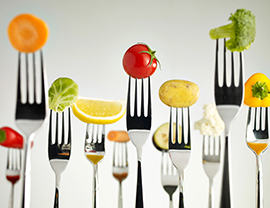  Kulinarische Höhepunkteim Badi-Beizli-Biglen18. Juni      Hausgemachte frische Ravioli  zubereitet von Giorgio24. Juni     Vollmond-Abend mit Fajitas		     In verschiedenen Varianten    5. Juli       Asiatische Nudelpfanne24. Juli       Paella-Abend mit Peter Tanner  1. Aug.     Brunch13. Aug.     Ganzer Tag hausgemachte Pizza20. Aug.	BadifestBitte für alle Anlässe reservieren ausser für das Badifest